Hi Elliot, Sienna, Shae, Jackson, Isaac, Mia, Elissa, Amelia, Kayla, Erin, Cole, Ryan, Jack, Oliver, Harvey, Isaac, Ruby, Lucas, William, Lola. Kai, Olivia, Katie, Faye, Isaac, Jessica, Emmanuel, Lucy, Kara, Harry and Mia! Happy New Year! Well this wasn’t what I was expecting. I was so looking forward to hearing about your Christmas holidays, if you’d enjoyed the snow, presents you’d received, and memories you’d made. As it is, we’ll have to do that some other way, some other time. Here is the Home Learning for the next week and a half. I have tried to give you a balance of activities from all the subjects we would be doing in school. Ideally, you should be doing learning for at least 3 hours a day, so why not do English, Maths and one other subject a day. Take photos of your work and email them to me. I want to see the learning you’re getting up to.As always, LET YOUR LIGHT SHINE! Stay safe and God bless. Mr B xEnglishFocus Novel – Your Mood Journal by Fearne Cotton (2020)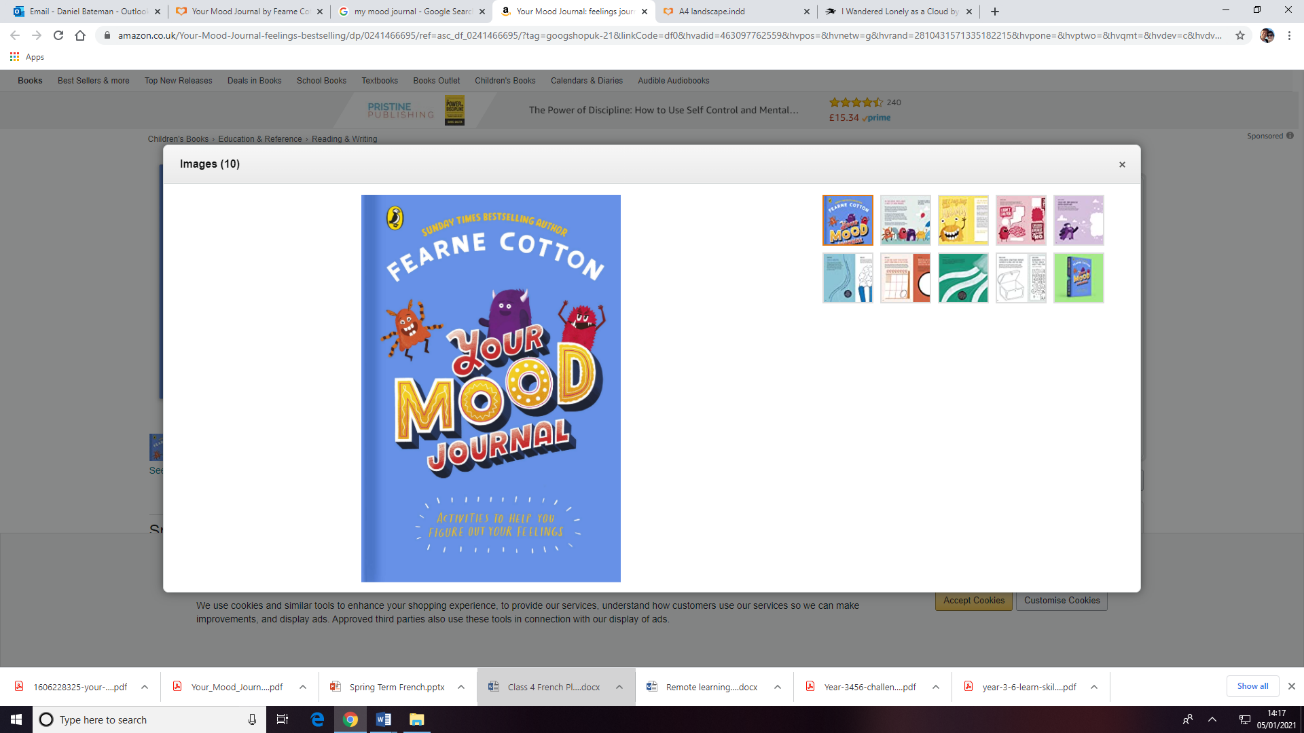 You are able to read an extract of this book at https://www.lovereading4kids.co.uk (you need to become a member – but it’s free!) The extract focusses on the happy mood.Complete the activities within the extract.Looking at the front cover, which other two moods do you think are represented? Why?Complete the second booklet from ‘Your Mood Journal’.Draw an outline of a person. Using the colours that represent the different moods, colour the whole person so that the colours represent the moods you most feel. Now write down why.Now watch the trailer for the Pixar film ‘Inside Out’ or the opening 15 minutes of the film.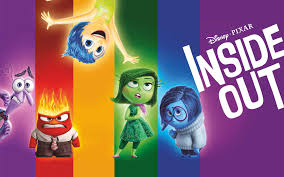 Write a diary entry five times from each mood’s perspective for when Riley moves to San Francisco.Create a new mood that could come and ‘live’ in Riley.Write an adventure that only two of the moods go on. Read William Wordsworth’s poem “I wandered lonely as a cloud”.Identify any vocabulary you don’t know. Use a dictionary or https://www.wordhippo.com/ to find out the meanings.Do you think this poem is a happy poem or sad poem? Why? Give at least three reasons.Re-write a verse of the poem changing the emotion. e.g.“I wandered happy as a cloud”Focus Novel – Your Mood Journal by Fearne Cotton (2020)You are able to read an extract of this book at https://www.lovereading4kids.co.uk (you need to become a member – but it’s free!) The extract focusses on the happy mood.Complete the activities within the extract.Looking at the front cover, which other two moods do you think are represented? Why?Complete the second booklet from ‘Your Mood Journal’.Draw an outline of a person. Using the colours that represent the different moods, colour the whole person so that the colours represent the moods you most feel. Now write down why.Now watch the trailer for the Pixar film ‘Inside Out’ or the opening 15 minutes of the film.Write a diary entry five times from each mood’s perspective for when Riley moves to San Francisco.Create a new mood that could come and ‘live’ in Riley.Write an adventure that only two of the moods go on. Read William Wordsworth’s poem “I wandered lonely as a cloud”.Identify any vocabulary you don’t know. Use a dictionary or https://www.wordhippo.com/ to find out the meanings.Do you think this poem is a happy poem or sad poem? Why? Give at least three reasons.Re-write a verse of the poem changing the emotion. e.g.“I wandered happy as a cloud”EnglishReadingDaily reading is a must. At least 10 minutes is needed to maintain and continue the progress you have made.I have created an account on www.oxfordowl.co.uk. It is a free resource that gives a range of reading books that follow the school reading bands. 
Username: leaendowedclass4Password: homereadingWhen you have finished a book, complete a book review (you can find these easily with a Google search). Try to include: your favourite part of the story, your opinion about the story, how you could make it better, a quiz about the book, a drawing of the main character and label themWritingYou need to be writing every day to maintain the standard and keep the muscles in your hand working. This could take a variety of ways:the home learning you’re doingspecific handwriting practicewriting a letter to me.Write your own storyInclude the grammar foci: fronted adverbials, speech, ed openers, similesWrite in paragraphs and include chaptersMathsWhite Rose MathsI am including video links to the White Rose Maths teaching videos. These should helpfully guide the children through the learning process for each unit covered. The corresponding worksheets are available on the school website on our Home Learning class page.I will always tell you which videos to access as they week they refer to might not match up with the week we are currently in. This is simply due to referencing a different Scheme of Work.Depending on how confident you are feeling, you can move between the two sets of learning. If you are Year 4 and feeling confident as you progress through the week, have a go with the Year 5 learning. Likewise, if you are Year 5 and finding the work difficult, try the Year 4 leaning first. These would usually correspond to ‘Tricky’, ‘Trickier’ and ‘Trickiest’ in class.Place Value – Negative Numbers and Roman NumeralsY4: https://whiterosemaths.com/homelearning/year-4/week-4/ Y5: https://whiterosemaths.com/homelearning/year-5/10672-2/Measurement – Length and Perimeter1) https://whiterosemaths.com/homelearning/year-4/week-9-measurement-length-perimeter/2) https://whiterosemaths.com/homelearning/year-5/week-11-measurement-perimeter-area/3) https://whiterosemaths.com/homelearning/year-5/week-12-measurement-perimeter-area/Please see the Maths Extra Mile Challenge document which is full of different problems linked to the learning for this week.As always, keep smashing it on Times Tables Rock Star. I’m going to be awarding weekly certificates for the winners.White Rose MathsI am including video links to the White Rose Maths teaching videos. These should helpfully guide the children through the learning process for each unit covered. The corresponding worksheets are available on the school website on our Home Learning class page.I will always tell you which videos to access as they week they refer to might not match up with the week we are currently in. This is simply due to referencing a different Scheme of Work.Depending on how confident you are feeling, you can move between the two sets of learning. If you are Year 4 and feeling confident as you progress through the week, have a go with the Year 5 learning. Likewise, if you are Year 5 and finding the work difficult, try the Year 4 leaning first. These would usually correspond to ‘Tricky’, ‘Trickier’ and ‘Trickiest’ in class.Place Value – Negative Numbers and Roman NumeralsY4: https://whiterosemaths.com/homelearning/year-4/week-4/ Y5: https://whiterosemaths.com/homelearning/year-5/10672-2/Measurement – Length and Perimeter1) https://whiterosemaths.com/homelearning/year-4/week-9-measurement-length-perimeter/2) https://whiterosemaths.com/homelearning/year-5/week-11-measurement-perimeter-area/3) https://whiterosemaths.com/homelearning/year-5/week-12-measurement-perimeter-area/Please see the Maths Extra Mile Challenge document which is full of different problems linked to the learning for this week.As always, keep smashing it on Times Tables Rock Star. I’m going to be awarding weekly certificates for the winners.REEpiphany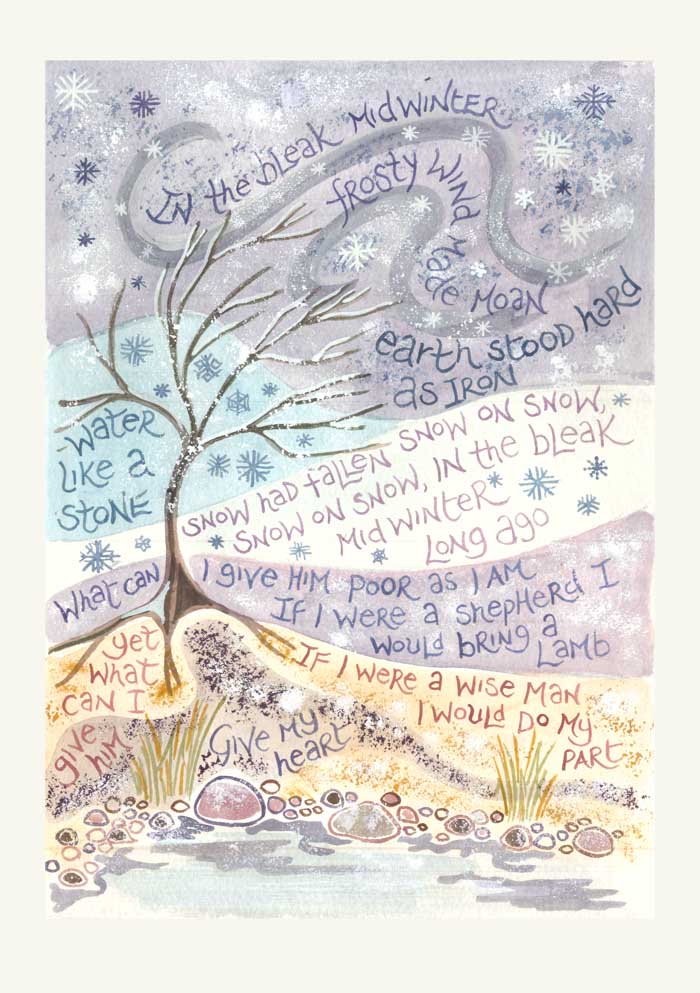 Today, Wednesday 6th January, is Epiphany. This is when we celebrate the Magi visiting the new-born Jesus.I have included some questions for you to answer and then some activities based on this celebration.Why do we assume three Wise Men visited Jesus?Whose gospel account records the visit of the Magi?Who did they visit first? Why did they not go back?What do the three gifts represent? (Gold, frankincense, myrrh)If you were a Wise Man, what gift would you bring for Jesus? Why?Here is some artwork for the carol ‘In the Bleak Midwinter’ by Hannah Dunnett. What do these words tell us about the gifts that Jesus should receive?Activities (complete at least 2)Create your own Epiphany artwork (see the example).Create your own star for the Wise Men to follow.Make a crown for the ‘Kings’ to wear.Mexicans eat Rosca de Reyes (we tried some, remember) – search the recipe and have a go at making it!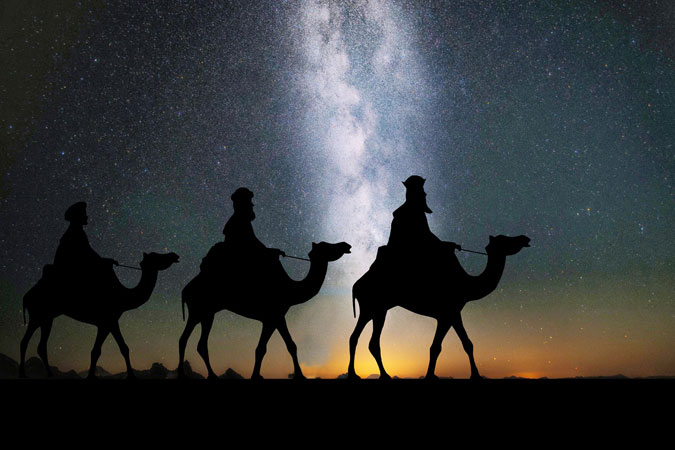 ScienceOur unit is Light1) Watch the video on the BBC Bitesize website first https://www.bbc.co.uk/bitesize/topics/zbssgk7/articles/z2s4xfr 2) Write the ‘fill in the blanks’ quiz out and fill in your answers.3) Create an information poster showing everything you learning from this video.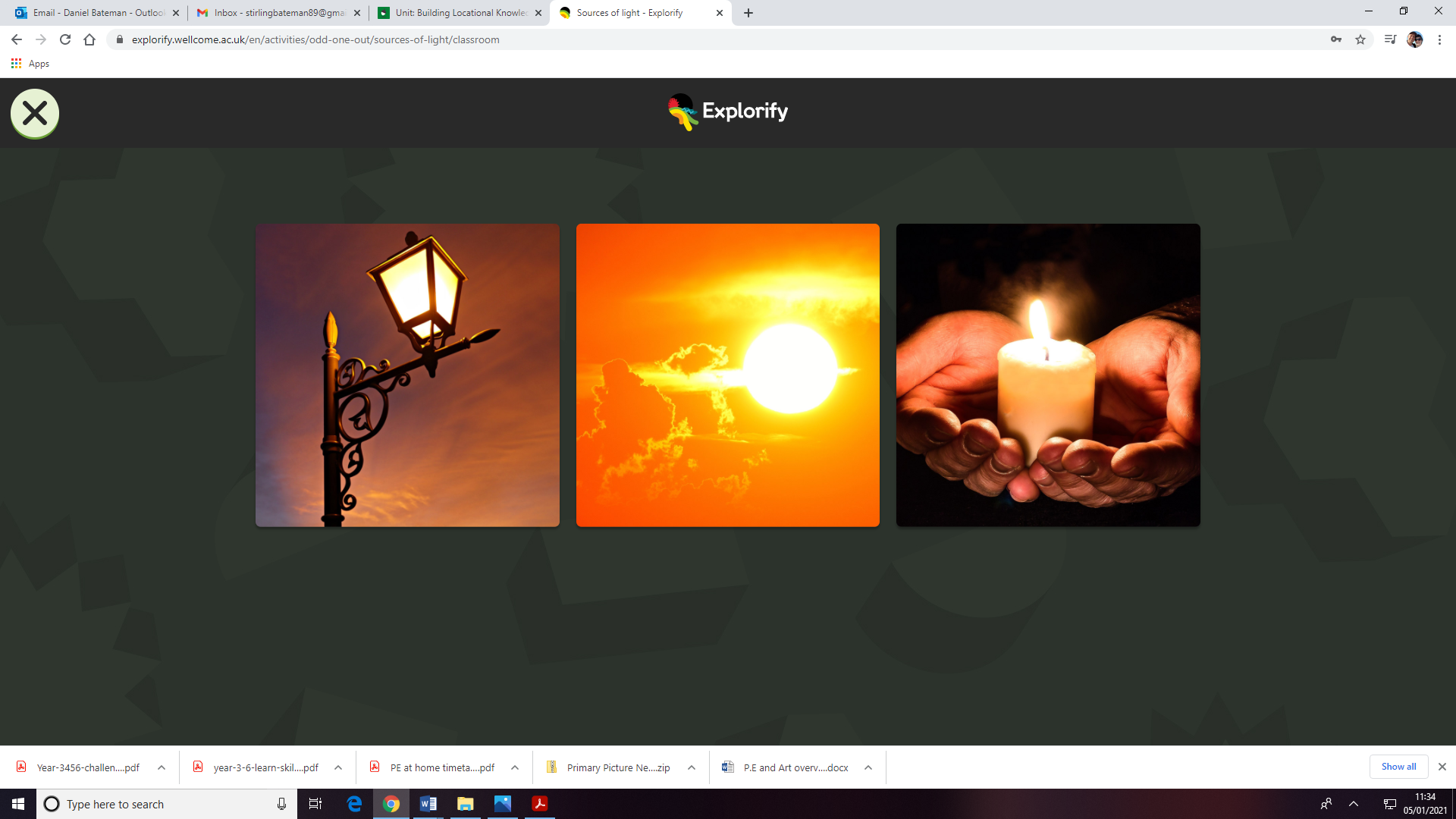 1) Using these three images, write down as many similarities and differences as you can. Think about:appearancewhat they dowhere they might be found2) Decide which one is the odd one out and why. Write down your reason. How many different answers can you find? (There is no wrong answer!)Sciencecont.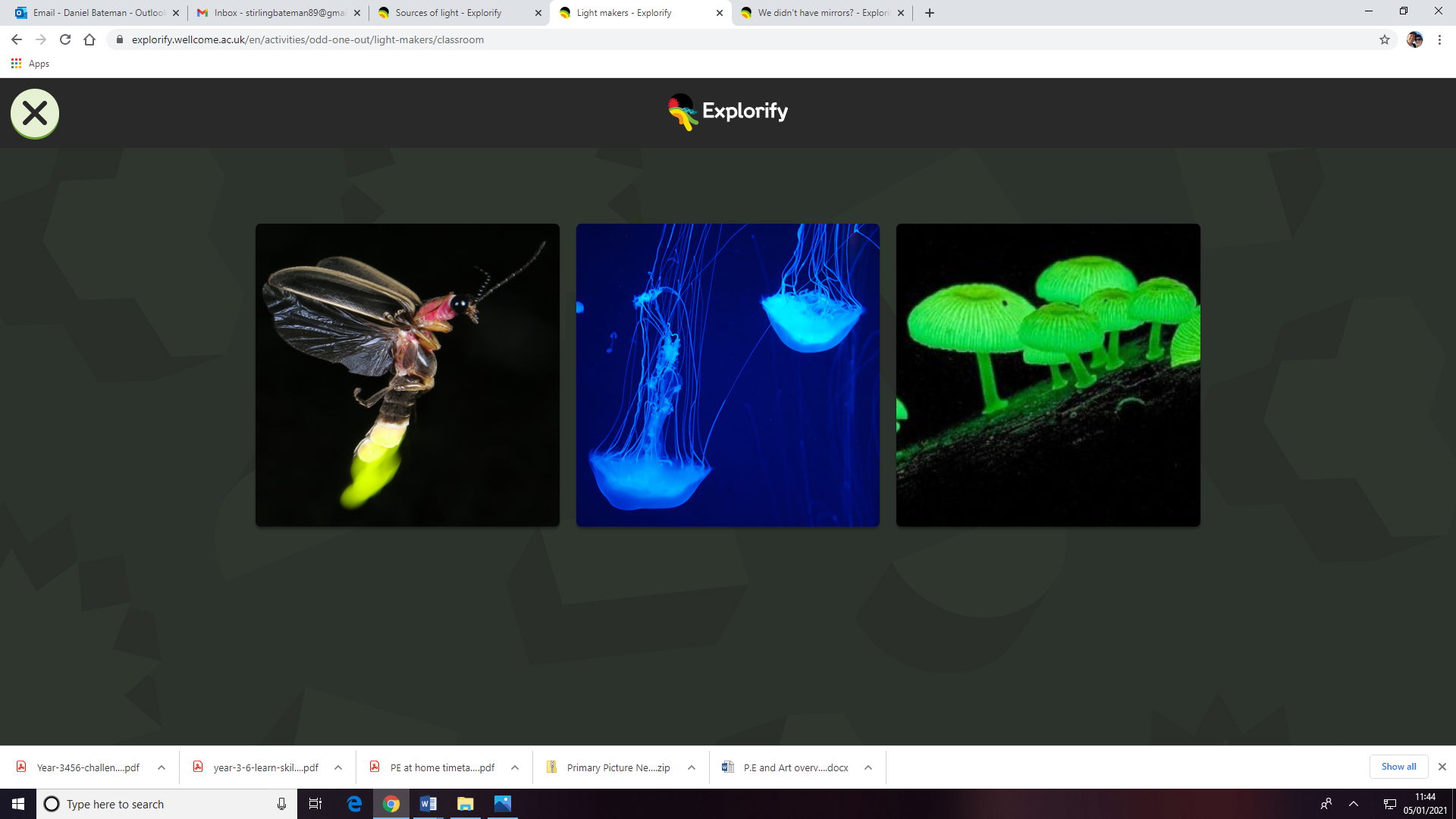 These three amazing living things radiate their own light!1) Write down as many similarities and differences as you can.2) Why might this be a useful skill? Write down your reasons.GeographyMapping Skills – the UKI have included an ‘outline map’ of the UK. Using a digital map such as Digimaps (Username: PR40RA / Password: woules7931) or Google Mapslabel your blank map (using a key) with the following:borders between countriesnames of countriescapital cities for each country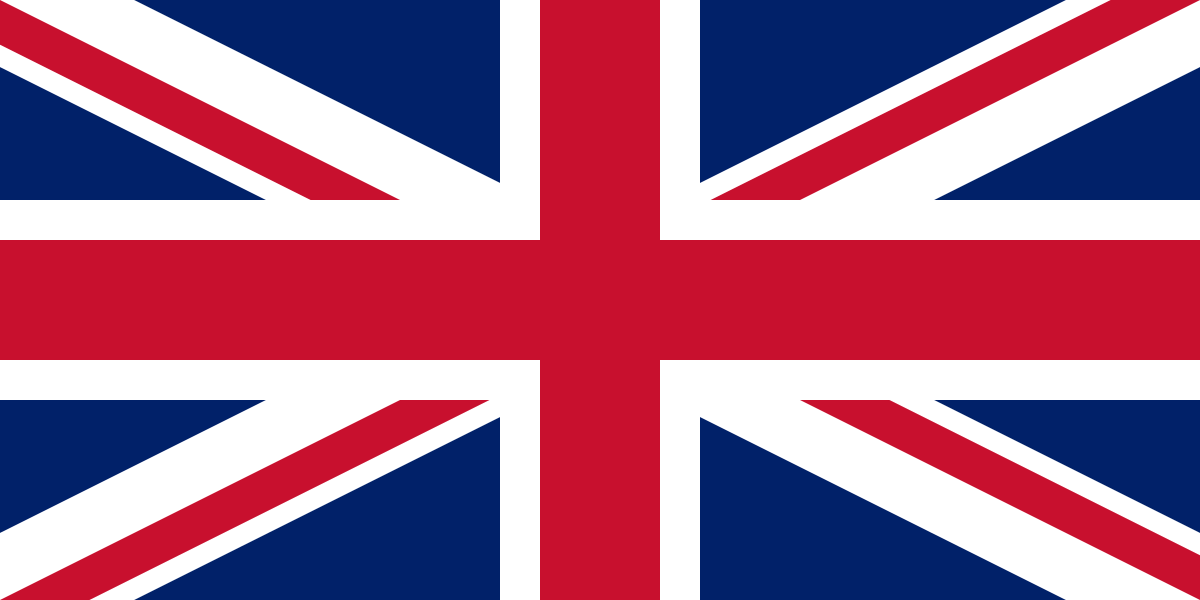 four major cities from each countrylabel the rivers already on the mapnearby seas and oceansmountain rangesthe tallest mountain in each countryExtra Mile: The Union Flag is the amalgamation of the flags for all four countries. Create a new flag for the UK. Extra Mile: Add Preston to your outline map and have a go at drawing the outline for Lancashire.Extra Mile: Add the River Ribble to your map.Computing(from Miss Courtney)Remember to stay safe online!Please see the “Parent Online Safety Guide May ‘20” on the homepage of the website for guidance.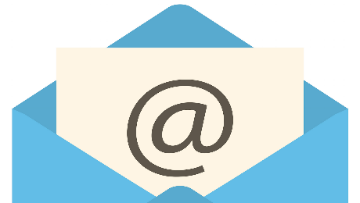 Our unit focus is on safe online communication.Your task this week is to set up your own email address and send Miss Courtney an email – h.courtney@leacofe.lancs.sch.uk Helpful ideas for email addresses: d.batemandsb1989dan_1010Art(from Miss Wilson)Create a winter scene picture using lots of different materials.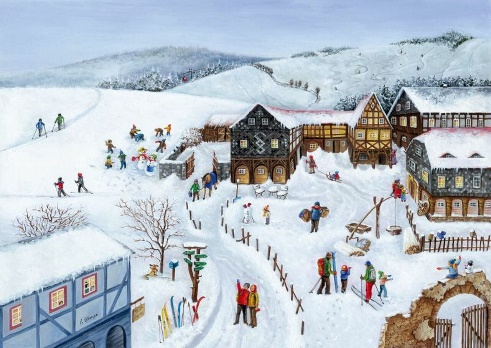 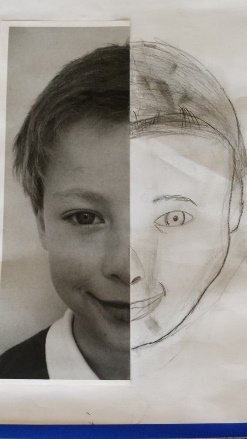 Can you use at least three different media on your artwork?Can you create it using materials from the outdoors? Draw a self-portrait, really focus on the detail (ears, freckles, glasses, nose etc.) If you find it difficult you can start with a half portrait first.Draw two portraits of a member of your household (first copying from a photograph and second from real life.Draw a self-portrait of your shadow. Now compare that to the original self-portrait you drew. Write down how they are similar and how they are different. PEMoveChange4Life – 10 minute moves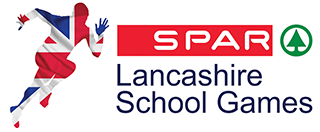 Complete one of the Zootropolis themed activities at day: https://www.nhs.uk/10-minute-shake-up/shake-ups?filter=zootropolisComplete a Just Dance video each day (trying to imitate the video) https://www.youtube.com/user/justdancegame/videos Learn (there is a PDF too #29)Skill to learn and master – Jump https://lancashireschoolgames.co.uk/learn-2/ Challenge (there is a PDF too #30)Long jump and triple jump https://lancashireschoolgames.co.uk/long-jump-and-triple-jump-challenge/PSHEMake a list of all the people that keep you safe. How do they keep you safe?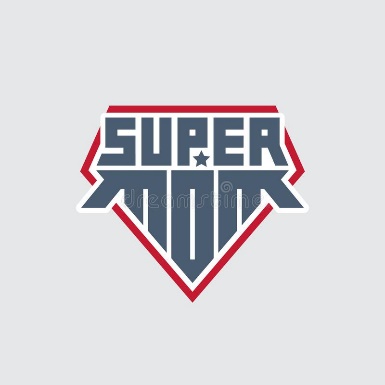 Create a Superhero logo for 3 of the people. Can you make the logo link to how that person keeps you safe?You can watch Newsround every day to keep up to date with what is happening in the world:https://www.bbc.co.uk/newsround/news/watch_newsround Please also see the ‘Supporting Good Mental Health’ document on the Worship tab of the school website. Picture NewsIt is thought that thousands of pets were 'panic bought' at the start of the first lockdown. The Battersea Dogs and Cats Home charity have warned that the number of dogs abandoned over the next five years could increase by 27%. The charity, which rehomes animals in London and the surrounding area, surveyed 2,000 dog and cat owners who acquired a new pet during the national lockdown. It found 31% had done so despite not having considered getting a dog or cat before.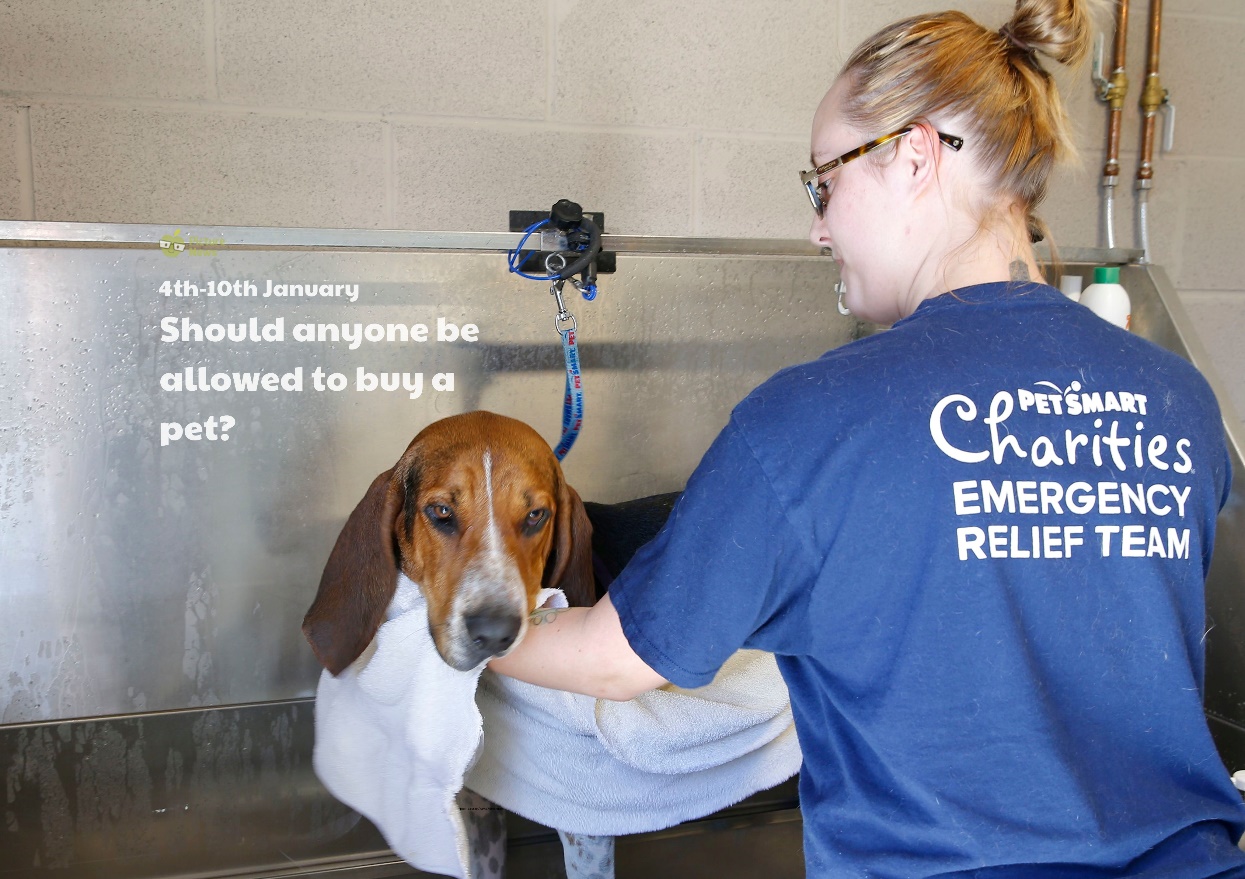 Do you have any pets? If you do, do you enjoy being a pet owner? How do you take care ofyour pet? Is it a lot of work? If not, would you like to own a pet?Why do you think lots of people may have bought pets at the start of the lockdown period?Do you think that there should be age restrictions or other rules on who can buy pets?Task 1Plan and write a letter to an animal charity such as the RSPCA or Battersea Dogs and Cats charity to thank them for the work they do with animals. Use the following structure:Why are you writing?What do you admire or like about their work? Tell them about your favourite pet and why you like it.Share any ideas, suggestions or hopes you have for the future.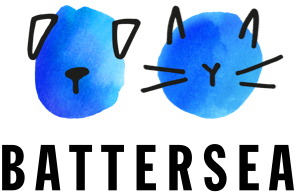 If possible, send your letters to them. You might even receive a response!Task 2Make a list of as many different types of pet as you can. Can you think of different ways to sort them? For example:Pets that have fur and pets that do not have fur.Pets that have four legs and pets that do not have four legs.Pets that are mammals, pets that are not mammals.Pets that are reptiles, pets that are not reptiles.Pets that are invertebrates, pets that are not invertebrates. 